OZNAKAOPIS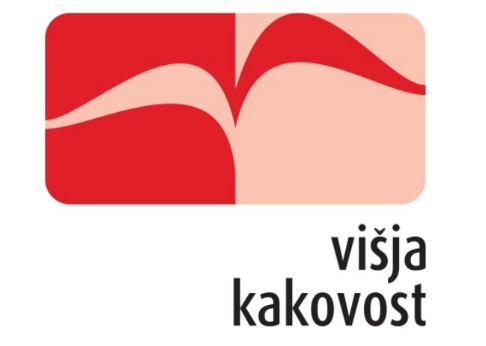 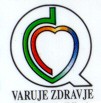 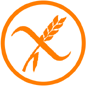 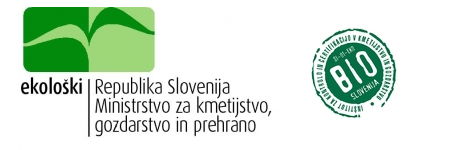 